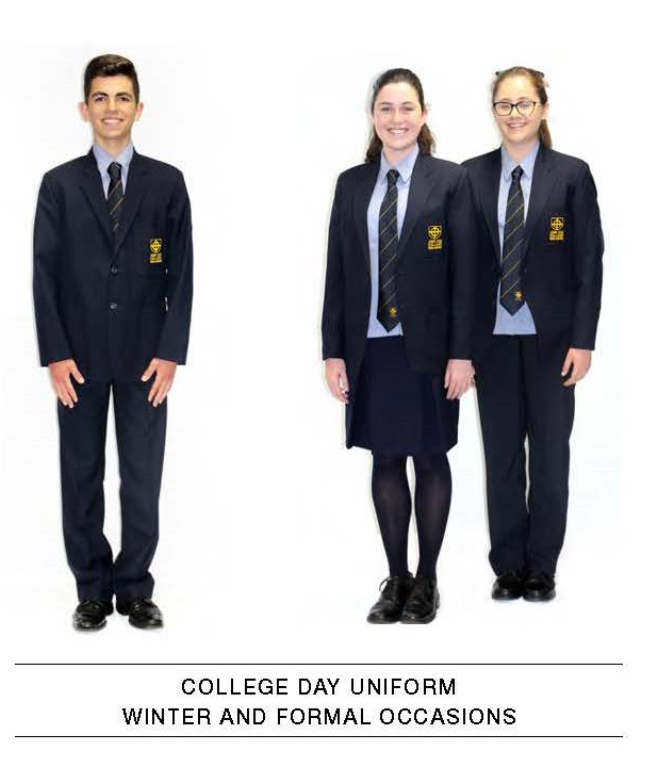 *Quantities are an indication only based on usual requirementsBOYS GIRLS College boy’s shirt x 3
College tie
College trousers x 2
Black leather lace-up shoes
College navy socks x 3      College Jumper (optional)
Plain black belt with plain buckle
College BlazerCollege girl’s shirt x 3
College tie
College skirt or girl’s pants x 2
College navy tights x 3 (essential with skirt for formal occasions) College navy socks x 3           College Jumper (Optional)
Black leather lace-up shoes
College Blazer